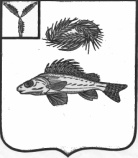 АДМИНИСТРАЦИЯНОВОКРАСНЯНСКОГО МУНИЦИПАЛЬНОГО ОБРАЗОВАНИЯЕРШОВСКОГО МУНИЦИПАЛЬНОГО РАЙОНАСАРАТОВСКОЙ ОБЛАСТИПОСТАНОВЛЕНИЕот 08.11.2022 года									№ 51О внесении изменений и продлении муниципальной программы «Развитие транспортной системы муниципального образования на 2022 - 2024 годы» на 2025 годРуководствуясь Бюджетным кодексом Российской Федерации, Федеральным законом от 8 ноября 2007 года № 257-ФЗ "Об автомобильных дорогах и о дорожной деятельности в Российской Федерации и о внесении изменений в отдельные законодательные акты Российской Федерации", законом Саратовской области от 30 сентября 2014 года № 108-ЗСО "О вопросах местного значения сельских поселений Саратовской области",  Уставом Новокраснянского муниципального образования, в целях повышения безопасности дорожного движения, приведения автомобильных дорог в соответствие с требованиями технических стандартов, сохранности автомобильных дорог в границах населенных пунктов на территории Новокраснянского муниципального образования, администрация Новокраснянского муниципального образования ПОСТАНОВЛЯЕТ:1. Продлить муниципальную программу «Развитие транспортной системы муниципального образования на 2022-2024 годы» (далее - Программа), утвержденную постановлением администрации от 14.12.2021 №39 на 2025 год.2. По всему тексту муниципальной программы «Развитие транспортной системы муниципального образования на 2022-2024 годы» слова "на 2022-2024 годы" заменить словами "на 2022-2025 годы, слова "к 2024 году" заменить "к 2025 году".3. По всему тексту муниципальной программы «Этапы реализации:» добавить 2025 г.4. Паспорт муниципальной программы изложить в следующей редакции:«Муниципальная программа «Развитие транспортной системы муниципального образования на 2022-2025»Паспорт муниципальной программы«Развитие транспортной системы на территории муниципального образования на 2022-2025 годы»5. В раздел 3 «Целевые показатели муниципальной программы» добавить:2025 год:с.Новая Краснянка, ул. Братиславская  – 0,3 км;п. Лесной, ул. Молодежная – 0,2 км;с.Сокорная Балка, ул. Молодежная – 0,2 км;6. Раздел 6 изложить в следующей редакции:VI. Финансовое обеспечение реализации муниципальной программы.Финансирование мероприятий муниципальной программы осуществляется за счет средств муниципального дорожного фонда Новокраснянского муниципального образования и субсидий из областного бюджета, объемы финансирования являются прогнозными и подлежат ежегодной корректировке.Общий объем финансирования муниципальной программы на 2022 – 2025 годы составит   тыс. руб., в том числе:Общий объем финансового обеспечения муниципальной программы из бюджетов всех уровней составляет   23729,3 тыс. руб., в том числе:2022 год – 5933,1 тыс. руб. 2023 год –  5834,8 тыс. руб. 2024 год –  5966,9 тыс. руб.2025 год –  5994,5 тыс.руб Средства областного бюджета – 19242,0 тыс. руб., из них:2022 год –  4923,0  тыс. руб.2023 год –  4773,0  тыс. руб.2024 год –  4773,0  тыс. руб.2025 год -   4773,0 тыс.руб.Средства муниципального дорожного фонда  – 4487,3 тыс. руб., из них:2022 год –  1010,1 тыс. руб.2023 год –   1041,6 тыс. руб.2024 год –   1072,9 тыс. руб.2025 год -    1221,5 тыс.руб.В том числе по подпрограммам:Подпрограмма 1 «Обеспечение безопасности дорожного движения в Новокраснянском МО» 250,0 тыс.руб., из них:2022 год –  100,0  тыс. руб.2023 год –  50,0  тыс. руб.2024 год –  50,0  тыс. руб.2025 год -  50,0 тыс.руб.Подпрограмма 2 «Капитальный ремонт, ремонт и содержание автомобильных дорог общего пользования местного значения Новокраснянского муниципального образования»  23729,3 тыс.руб., из них по годам:2022 год –  5933,1  тыс. руб.2023 год –  5834,8 тыс. руб.2024 год –  5966,9 тыс. руб.2025 год -   5994,5 тыс.руб.Сведения об объемах и источниках финансового обеспечения муниципальной программы приводятся в приложении № 3 
к муниципальной программе.7.  В разделе Паспорт подпрограммы 1: «Обеспечение безопасности дорожного движения в Новокраснянском МО» и подпрограммы 2: «Капитальный ремонт, ремонт и содержание автомобильных дорог местного значения в границах поселения, находящихся в муниципальной собственности п.8 (таблицы) изложить в следующей редакции:8. Раздел V. Обоснование объема финансового обеспечения, необходимого 
для реализации подпрограммы 1. Изложить в следующей редакции:Обоснованием объема финансового обеспечения, необходимого 
для реализации подпрограммы 1 является расчет затрат на мероприятия по обеспечению безопасности дорожного движения.Общий объем финансового обеспечения подпрограммы 1 
из бюджета Новокраснянского муниципального образования составит  из бюджетов всех уровней составляет 250,0 тыс.руб., из них:2022 год –  100,0  тыс. руб.2023 год –  50,0 тыс. руб.2024 год –  50,0  тыс. руб.2025 год –  50,0 тыс. руб.9 . Раздел  V. Обоснование объема финансового обеспечения, необходимого 
для реализации подпрограммы 2. Изложить в следующей редакции:Обоснованием объема финансового обеспечения, необходимого 
для реализации подпрограммы 2 является сметный расчет на ремонт дорожного полотна, текущее содержание автомобильных дорог общего пользования местного значения, ремонт и содержание сооружений, стел Новокраснянского муниципального образования. Общий объем финансового обеспечения подпрограммы 2 
из бюджета Новокраснянского муниципального образования составит   из бюджетов всех уровней составляет 23729,3 тыс.руб., из них по годам:2022 год –  5933,1  тыс. руб.2023 год –  5834,8 тыс. руб.2024 год –  5966,9 тыс. руб.2025 год -  5994,5  тыс.руб.10. Приложения №1;2;3; муниципальной программы, изложить в следующей редакции:Приложение №1                                                                                                                                                                                                                                                    к муниципальной программе                                                                                                                                                                                                          «Развитие транспортной системы на территории                                                                                                                                                                                                   муниципального образования                                                                                                                                                                                                                                на 2022-2025 годы»Сведенияо целевых показателях муниципальной программы«Ремонт, содержание автомобильных дорог в границах населенных пунктов Новокраснянского муниципального образования                      на 2022-2025  годы»Приложение № 2                                                                                                                                                                                                                                                    к муниципальной программе                                                                                                                                                                                                          «Развитие транспортной системы на территории                                                                                                                                                                                                   муниципального образования                                                                                                                                                                                                                                на 2022-2025 годы»Переченьведомственных целевых программ и основных мероприятий муниципальной программы«Ремонт, содержание автомобильных дорог в границах населенных пунктов Новокраснянского муниципального образования                          на 2022-2025  годы».Приложение № 3                                                                                                                                                                                                                                                    к муниципальной программе                                                                                                                                                                                                          «Развитие транспортной системы на территории                                                                                                                                                                                                   муниципального образования                                                                                                                                                                                                                                на 2022-2025 годы»Сведенияоб объемах и источниках финансового обеспечения муниципальной программы«Развитие транспортной системы на территории муниципального образования на 2022-2025 годы» (тыс. руб.)Глава Новокраснянского МО                       Е.Ю. Кузнецова1. Наименование муниципальной программы«Развитие транспортной системы на территории муниципального образования на 2022-2025 годы»  (далее муниципальная программа)2. Ответственный исполнитель муниципальной программыАдминистрация Новокраснянского МО Ершовского МР Саратовской области3. Соисполнители муниципальной программыОтсутствуют4. Участники муниципальной программыОтсутствуют5. Подпрограммы муниципальной программыПодпрограмма 1 «Обеспечение безопасности дорожного движения в Новокраснянском муниципальном образовании».Подпрограмма 2 «Капитальный ремонт, ремонт и содержание автомобильных дорог общего пользования местного значения в границах населенных пунктов  Новокраснянского муниципального образования»6. Программно-целевые инструменты муниципальной программыОтсутствуют7. Цели муниципальной программыОбеспечение охраны жизни, здоровья граждан их имущества, гарантии их законных прав на безопасные условия движения на автомобильных дорогах. Обеспечение развития транспортной инфраструктуры Новокраснянского муниципального образования с повышением уровня ее безопасности.Улучшение качества дорожного покрытия  автомобильных дорог общего пользования местного значения в границах населенных пунктов Новокраснянского муниципального образования, обеспечение проезда к населенным пунктам8. Задачи муниципальной программыСоздание условий для транспортного сообщения между населенными пунктами, не имеющими круглогодичной связи 
с сетью автомобильных дорог общего пользования9. Целевые показатели муниципальной программы- доля населенных пунктов Новокраснянского муниципального образования, охваченных автобусным сообщением – 15,5 км;- проведение мероприятий по повышению профессионального уровня водителей транспорта общего пользования (профессиональная переподготовка, конкурсы, семинары);- капитальный ремонт, ремонт 
и содержание автомобильных дорог общего пользования местного значения5 Новокраснянского муниципального образования в течение года;- ремонт внутрипоселковых автомобильных дорог общего пользования местного значения, расположенных в границах населенных пунктов муниципального образования;- протяженность автомобильных дорог общего пользования местного значения 
Новокраснянского муниципального образования – 15,5 км.10. Этапы и сроки реализации муниципальной программы1-й этап – 2022 год;2-й этап – 2023 год;3-й этап – 2024 год4-й этап – 2025 год;Сроки реализации муниципальной программы:2022 – 2025 годы;11. Объемы финансового обеспечения муниципальной программыОбщий объем финансового обеспечения муниципальной программы из бюджетов всех уровней составляет  23729,3 тыс. руб., в том числе:2022 год – 5933,1 тыс. руб.2023 год –  5834,8 тыс. руб.2024 год –  5966,9 тыс. руб.2025 год –  5994,5 тыс.руб.Средства областного бюджета   – 19242,0 тыс. руб., из них:2022 год –  4923,0 тыс. руб.2023 год –  4773,0 тыс. руб.2024 год –  4773,0  тыс. руб.2025 год – 4773,0 тыс.руб.Средства муниципального дорожного фонда–  4487,3 тыс. руб., из них:2022 год –  1010,1 тыс. руб.2023 год –   1061,8 тыс. руб.2024 год –   1193,9  тыс. руб.2025 год – 1221,5 тыс.руб.12. Ожидаемые результаты реализации муниципальной программы- повышение технического уровня транспортной инфраструктуры Новокраснянского муниципального образования; - повышение уровня защищенности участников дорожного движения 
на территории муниципального образования; - снижение уровня аварийности на автомобильных  дорогах  и сокращение  пострадавших в ДТП.8. Объем и источники финансового обеспечения подпрограммы (по годам)Общий объем финансового обеспечения муниципальной подпрограммы 
из бюджетов всех уровней составляет  23729,3 тыс.руб., из них:2022 год –  5933,1  тыс. руб.2023 год –  5834,8  тыс. руб.2024 год –  5966,9  тыс. руб.2025 год -   5994,5  тыс.руб.N п/пНаименование показателяЕдиница измеренияЗначение показателейЗначение показателейЗначение показателейЗначение показателейЗначение показателейгод завершения действия программыN п/пНаименование показателяЕдиница измеренияотчетный год (базовый)2020 г.текущий год (оценка) 2021 г.первый год реализации программы2022 г.второй год реализации программы2023 г.Третий год реализации программы2024 г.Третий год реализации программы2024 г.Четвертый год реализации программы2025 г.год завершения действия программыМуниципальная программа «Ремонт, содержание автомобильных дорог в границах населенных пунктов Новокраснянского муниципального образования на 2022-2025  годы»Муниципальная программа «Ремонт, содержание автомобильных дорог в границах населенных пунктов Новокраснянского муниципального образования на 2022-2025  годы»Муниципальная программа «Ремонт, содержание автомобильных дорог в границах населенных пунктов Новокраснянского муниципального образования на 2022-2025  годы»Муниципальная программа «Ремонт, содержание автомобильных дорог в границах населенных пунктов Новокраснянского муниципального образования на 2022-2025  годы»Муниципальная программа «Ремонт, содержание автомобильных дорог в границах населенных пунктов Новокраснянского муниципального образования на 2022-2025  годы»Муниципальная программа «Ремонт, содержание автомобильных дорог в границах населенных пунктов Новокраснянского муниципального образования на 2022-2025  годы»Муниципальная программа «Ремонт, содержание автомобильных дорог в границах населенных пунктов Новокраснянского муниципального образования на 2022-2025  годы»Муниципальная программа «Ремонт, содержание автомобильных дорог в границах населенных пунктов Новокраснянского муниципального образования на 2022-2025  годы»Муниципальная программа «Ремонт, содержание автомобильных дорог в границах населенных пунктов Новокраснянского муниципального образования на 2022-2025  годы»Муниципальная программа «Ремонт, содержание автомобильных дорог в границах населенных пунктов Новокраснянского муниципального образования на 2022-2025  годы»Муниципальная программа «Ремонт, содержание автомобильных дорог в границах населенных пунктов Новокраснянского муниципального образования на 2022-2025  годы»1Показатель 1количество зарегистрированных ДТПЕд.0002Показатель 2количество пострадавших ДТП, в т.ч. погиблоЕд.0003Показатель 3прирост протяженности автомобильных дорог общего пользования местного значения в границах населенных пунктов, соответствующих нормативным требованиям к транспортно-эксплуатационным показателям в результате капитального ремонта и ремонта автомобильных дорогкм0004Показатель 4ремонт внутрипоселковых дорог общего пользования местного значения, расположенных в границах населенных пунктов муниципального образования в том числе:Тыс. руб1010,11161,81193,91193,91221,5ас.Новая Краснянка ул. Полеваям215,0бп.Лесной ул. Степная   – 0,2 км;с.Сокорная Балка, ул.Молодежная   – 0,6 км;м215,0вс.Новая Краснянка, ул. Полевая  – 0,1 км;п. Лесной, ул. Молодежная – 0,3 км;с.Сокорная Балка, ул. Молодежная – 0,4 км;м215,015,015,05Показатель 5протяженность автомобильных дорог общего пользования местного значения Новокраснянского муниципального образования.км.15,515,015,015,015,015,0Подпрограмма 1 «Обеспечение безопасности дорожного движения в Новокраснянском муниципальном образовании»Подпрограмма 1 «Обеспечение безопасности дорожного движения в Новокраснянском муниципальном образовании»Подпрограмма 1 «Обеспечение безопасности дорожного движения в Новокраснянском муниципальном образовании»Подпрограмма 1 «Обеспечение безопасности дорожного движения в Новокраснянском муниципальном образовании»Подпрограмма 1 «Обеспечение безопасности дорожного движения в Новокраснянском муниципальном образовании»Подпрограмма 1 «Обеспечение безопасности дорожного движения в Новокраснянском муниципальном образовании»Подпрограмма 1 «Обеспечение безопасности дорожного движения в Новокраснянском муниципальном образовании»Подпрограмма 1 «Обеспечение безопасности дорожного движения в Новокраснянском муниципальном образовании»Подпрограмма 1 «Обеспечение безопасности дорожного движения в Новокраснянском муниципальном образовании»Подпрограмма 1 «Обеспечение безопасности дорожного движения в Новокраснянском муниципальном образовании»Подпрограмма 1 «Обеспечение безопасности дорожного движения в Новокраснянском муниципальном образовании»1Показатель 1количество зарегистрированных ДТПЕд.00002Показатель 2количество пострадавших ДТП, в т.ч. погиблоЕд.0000Подпрограмма 2: «Капитальный ремонт, ремонт и содержание автомобильных дорог общего пользования местного значения в границах населенных пунктов Новокраснянского муниципального образования»Подпрограмма 2: «Капитальный ремонт, ремонт и содержание автомобильных дорог общего пользования местного значения в границах населенных пунктов Новокраснянского муниципального образования»Подпрограмма 2: «Капитальный ремонт, ремонт и содержание автомобильных дорог общего пользования местного значения в границах населенных пунктов Новокраснянского муниципального образования»Подпрограмма 2: «Капитальный ремонт, ремонт и содержание автомобильных дорог общего пользования местного значения в границах населенных пунктов Новокраснянского муниципального образования»Подпрограмма 2: «Капитальный ремонт, ремонт и содержание автомобильных дорог общего пользования местного значения в границах населенных пунктов Новокраснянского муниципального образования»Подпрограмма 2: «Капитальный ремонт, ремонт и содержание автомобильных дорог общего пользования местного значения в границах населенных пунктов Новокраснянского муниципального образования»Подпрограмма 2: «Капитальный ремонт, ремонт и содержание автомобильных дорог общего пользования местного значения в границах населенных пунктов Новокраснянского муниципального образования»Подпрограмма 2: «Капитальный ремонт, ремонт и содержание автомобильных дорог общего пользования местного значения в границах населенных пунктов Новокраснянского муниципального образования»Подпрограмма 2: «Капитальный ремонт, ремонт и содержание автомобильных дорог общего пользования местного значения в границах населенных пунктов Новокраснянского муниципального образования»Подпрограмма 2: «Капитальный ремонт, ремонт и содержание автомобильных дорог общего пользования местного значения в границах населенных пунктов Новокраснянского муниципального образования»Подпрограмма 2: «Капитальный ремонт, ремонт и содержание автомобильных дорог общего пользования местного значения в границах населенных пунктов Новокраснянского муниципального образования»1Показатель 1прирост протяженности автомобильных дорог общего пользования местного значения в границах населенных пунктов, соответствующих нормативным требованиям к транспортно-эксплуатационным показателям в результате капитального ремонта и ремонта автомобильных дорогкм2Показатель 2ремонт внутрипоселковых автомобильных дорог общего пользования местного значения, расположенных в границах населенных пунктов муниципального образования. м23Показатель 3протяженность автомобильных дорог общего пользования местного значения  в границах населенных пунктов Новокраснянского муниципального образования.км.Nп/пНомер и наименование основного мероприятия, наименование ведомственной целевой программыОтветственный исполнитель, соисполнитель, участник муниципальной программы (соисполнитель подпрограммы)СрокСрокОжидаемый непосредственный результат, показатель (краткое описание)Последствия не реализации ведомственной целевой программы и основного мероприятияNп/пНомер и наименование основного мероприятия, наименование ведомственной целевой программыОтветственный исполнитель, соисполнитель, участник муниципальной программы (соисполнитель подпрограммы)начала реализа-цииокончания реализацииОжидаемый непосредственный результат, показатель (краткое описание)Последствия не реализации ведомственной целевой программы и основного мероприятияСвязь с показателями муниципальной программы (подпрограм-мы)Подпрограмма 1: «Обеспечение безопасности дорожного движения в Новокраснянском муниципальном образовании» Подпрограмма 1: «Обеспечение безопасности дорожного движения в Новокраснянском муниципальном образовании» Подпрограмма 1: «Обеспечение безопасности дорожного движения в Новокраснянском муниципальном образовании» Подпрограмма 1: «Обеспечение безопасности дорожного движения в Новокраснянском муниципальном образовании» Подпрограмма 1: «Обеспечение безопасности дорожного движения в Новокраснянском муниципальном образовании» Подпрограмма 1: «Обеспечение безопасности дорожного движения в Новокраснянском муниципальном образовании» Подпрограмма 1: «Обеспечение безопасности дорожного движения в Новокраснянском муниципальном образовании» Подпрограмма 1: «Обеспечение безопасности дорожного движения в Новокраснянском муниципальном образовании» 1.1Основное мероприятие 1.1 Снижение зарегистрированных ДТП Администрация2022 г.2025 г.За счет проведенных мероприятий (проведение разъяснительной работы, установка знаков, нанесение разметки) снижение уровня зарегистрированных ДТПСнижение уровня безопасности дорожного движенияПоказатель 1, 2 подпрограммы 1Подпрограмма 2: «Капитальный ремонт, ремонт и содержание автомобильных дорог  местного значения в границах поселения, находящихся в муниципальной собственности»Подпрограмма 2: «Капитальный ремонт, ремонт и содержание автомобильных дорог  местного значения в границах поселения, находящихся в муниципальной собственности»Подпрограмма 2: «Капитальный ремонт, ремонт и содержание автомобильных дорог  местного значения в границах поселения, находящихся в муниципальной собственности»Подпрограмма 2: «Капитальный ремонт, ремонт и содержание автомобильных дорог  местного значения в границах поселения, находящихся в муниципальной собственности»Подпрограмма 2: «Капитальный ремонт, ремонт и содержание автомобильных дорог  местного значения в границах поселения, находящихся в муниципальной собственности»Подпрограмма 2: «Капитальный ремонт, ремонт и содержание автомобильных дорог  местного значения в границах поселения, находящихся в муниципальной собственности»Подпрограмма 2: «Капитальный ремонт, ремонт и содержание автомобильных дорог  местного значения в границах поселения, находящихся в муниципальной собственности»2.1Основное мероприятие 2.1Осуществление дорожной деятельности в отношении автомобильных дорог общего пользования местного значения в границах населенных пунктов сельских поселений за счет средств областного дорожного фонда  Администрация2022 г.2025 г.прирост протяженности автомобильных дорог общего пользования местного значения в границах населенных пунктов, соответствующих нормативным требованиям к транспортно-эксплуатационным показателям в результате капитального ремонта и ремонта автомобильных дорог Снижение уровня безопасности дорожного движения Показатель 1 подпрограммы 22.1.1Контрольное событие 2.1.1Капитальный ремонт и  ремонт автомобильных дорог  местного значения в границах поселения, находящихся в муниципальной собственности;Администрация2022 г.2025 г.Капитальный ремонт и ремонт автомобильных дорог общего пользования местного значения в границах населенных пунктов Новокраснянского муниципального образования;Разрушение дорожного покрытия дорог общего пользования местного значения в границах населенных пунктов Новокраснянского муниципального образования;Показатель 1 подпрограммы 22.1.2Контрольное событие 2.1.2Ремонт и содержание автомобильных дорог общего пользования местного значения в границах населенных пунктов Новокраснянского муниципального образования;Администрация2022 г.2025 г.Ремонт и содержание автомобильных дорог общего пользования местного значения в границах населенных пунктов Новокраснянского муниципального образования;Разрушение дорожного покрытия дорог общего пользования местного значения в границах населенных пунктов Новокраснянского муниципального образования, снижение уровня безопасности дорожного движения;Показатель 1 подпрограммы 22.2Основное мероприятие 2.2ремонт внутрипоселковых автомобильных дорог общего пользования местного значения, расположенных в границах населенных пунктов  Новокраснянского муниципального образованияАдминистрация2022 г.2025 г.ремонт внутрипоселковых автомобильных дорог общего пользования местного значения, расположенных в границах населенных пунктов Новокраснянского муниципального образованияРазрушение дорожного покрытия внутрипоселковых дорог общего пользования местного значения в границах населенных пунктов Показатель 2 подпрограммы 2Наименование муниципальной программы, подпрограммы, ведомственной целевой программы, основного мероприятияОтветственный исполнитель, соисполнитель, участник муниципальной программы (соисполнитель подпрограммы), плательщик (далее исполнитель)Источники финансового обеспеченияОбъемы финансового обеспечения (всего) (тыс. руб.)в том числе по годам реализациив том числе по годам реализациив том числе по годам реализацииНаименование муниципальной программы, подпрограммы, ведомственной целевой программы, основного мероприятияОтветственный исполнитель, соисполнитель, участник муниципальной программы (соисполнитель подпрограммы), плательщик (далее исполнитель)Источники финансового обеспеченияОбъемы финансового обеспечения (всего) (тыс. руб.)первый год 2022 г.второй год2023 г.третий  год2024 г.Четвертый год 2025 г.Муниципальная программа «Развитие транспортной системы на территории                                                                                                                                                                                                   муниципального образования                                                                                                                                                                                                                                на 2022-2024 годы»Администрациявсего23729,35933,15834,85966,95994,5Муниципальная программа «Развитие транспортной системы на территории                                                                                                                                                                                                   муниципального образования                                                                                                                                                                                                                                на 2022-2024 годы»Администрациямуниципальный дорожной фонд Муниципальная программа «Развитие транспортной системы на территории                                                                                                                                                                                                   муниципального образования                                                                                                                                                                                                                                на 2022-2024 годы»Администрацияобластной бюджет Муниципальная программа «Развитие транспортной системы на территории                                                                                                                                                                                                   муниципального образования                                                                                                                                                                                                                                на 2022-2024 годы»Администрациявнебюджетные источники Подпрограмма 1: «Обеспечение безопасности дорожного движения в Новокраснянском муниципальном образовании»Администрациявсего250,0100,050,050,050,0Подпрограмма 1: «Обеспечение безопасности дорожного движения в Новокраснянском муниципальном образовании»Администрациямуниципальный дорожной фонд  Подпрограмма 1: «Обеспечение безопасности дорожного движения в Новокраснянском муниципальном образовании»Администрацияобластной бюджет Подпрограмма 1: «Обеспечение безопасности дорожного движения в Новокраснянском муниципальном образовании»Администрациявнебюджетные источники Основное мероприятие 1.1 Обустройство автомобильных дорог местного значения в целях повышения безопасности дорожного движения из нихвсегоОсновное мероприятие 1.1 Обустройство автомобильных дорог местного значения в целях повышения безопасности дорожного движения из нихмуниципальный дорожной фонд Основное мероприятие 1.1 Обустройство автомобильных дорог местного значения в целях повышения безопасности дорожного движения из нихобластной бюджет Основное мероприятие 1.1 Обустройство автомобильных дорог местного значения в целях повышения безопасности дорожного движения из нихвнебюджетные источники 1.1.1 Приобретение и установка знаков дорожного движенияАдминистрациявсего250,0100,050,050,050,01.1.1 Приобретение и установка знаков дорожного движенияАдминистрациямуниципальный дорожной фонд 1.1.1 Приобретение и установка знаков дорожного движенияАдминистрацияобластной бюджет 1.1.1 Приобретение и установка знаков дорожного движенияАдминистрациявнебюджетные источники 1.1.2 Приобретение дорожной краски и нанесение  дорожной разметкиАдминистрациявсего250,0100,050,050,050,01.1.2 Приобретение дорожной краски и нанесение  дорожной разметкиАдминистрациямуниципальный дорожной фонд  1.1.2 Приобретение дорожной краски и нанесение  дорожной разметкиАдминистрацияобластной бюджет 1.1.2 Приобретение дорожной краски и нанесение  дорожной разметкиАдминистрациявнебюджетные источники 1.1.3 Покос травы обочинАдминистрациявсего1.1.3 Покос травы обочинАдминистрациямуниципальный дорожной фонд 1.1.3 Покос травы обочинАдминистрацияобластной бюджет 1.1.3 Покос травы обочинАдминистрациявнебюджетные источники Основное мероприятие 1.2Приведение тематических семинаров (круглых столов, курсов) в образовательных учрежденияхАдминистрациявсегоОсновное мероприятие 1.2Приведение тематических семинаров (круглых столов, курсов) в образовательных учрежденияхАдминистрациямуниципальный дорожной фонд Основное мероприятие 1.2Приведение тематических семинаров (круглых столов, курсов) в образовательных учрежденияхАдминистрацияобластной бюджет Основное мероприятие 1.2Приведение тематических семинаров (круглых столов, курсов) в образовательных учрежденияхАдминистрациявнебюджетные источники Подпрограмма 2«Капитальный ремонт, ремонт и содержание автомобильных дорог местного значение  в границах  поселения, находящихся в муниципальной собственности  на 2022-2024  годы»Администрациявсего7747,65833,15884,81143,91171,5Подпрограмма 2«Капитальный ремонт, ремонт и содержание автомобильных дорог местного значение  в границах  поселения, находящихся в муниципальной собственности  на 2022-2024  годы»Администрациямуниципальный дорожной фонд  Подпрограмма 2«Капитальный ремонт, ремонт и содержание автомобильных дорог местного значение  в границах  поселения, находящихся в муниципальной собственности  на 2022-2024  годы»Администрацияобластной бюджет Подпрограмма 2«Капитальный ремонт, ремонт и содержание автомобильных дорог местного значение  в границах  поселения, находящихся в муниципальной собственности  на 2022-2024  годы»Администрациявнебюджетные источники Основное мероприятие 2.1 Осуществление дорожной деятельности в отношении автомобильных дорог общего пользования местного значения в границах населенных пунктов сельских поселений за счет средств областного дорожного фонда.Администрациявсего4923,04923,04773,00,000,00Основное мероприятие 2.1 Осуществление дорожной деятельности в отношении автомобильных дорог общего пользования местного значения в границах населенных пунктов сельских поселений за счет средств областного дорожного фонда.Администрацияобластной бюджет 4923,04923,04773,00,000,002.2. «Капитальный ремонт, ремонт и содержание   автомобильных дорог общего пользования местного значения в границах поселения, находящихся в муниципальной собственности»  из нихАдминистрациявсего2.2. «Капитальный ремонт, ремонт и содержание   автомобильных дорог общего пользования местного значения в границах поселения, находящихся в муниципальной собственности»  из нихАдминистрациямуниципальный дорожной фонд 2.2. «Капитальный ремонт, ремонт и содержание   автомобильных дорог общего пользования местного значения в границах поселения, находящихся в муниципальной собственности»  из нихАдминистрацияобластной бюджет 4337,2910,01111,81143,91171,52.2. «Капитальный ремонт, ремонт и содержание   автомобильных дорог общего пользования местного значения в границах поселения, находящихся в муниципальной собственности»  из нихАдминистрациявнебюджетные источники 2.2.1 Ремонт внутрипоселковых автомобильных дорог общего пользования местного значения, расположенных на территории Новокраснянского муниципального образования. Администрациявсего2.2.1 Ремонт внутрипоселковых автомобильных дорог общего пользования местного значения, расположенных на территории Новокраснянского муниципального образования. Администрациямуниципальный дорожной фонд  2.2.1 Ремонт внутрипоселковых автомобильных дорог общего пользования местного значения, расположенных на территории Новокраснянского муниципального образования. Администрацияобластной бюджет 2.2.1 Ремонт внутрипоселковых автомобильных дорог общего пользования местного значения, расположенных на территории Новокраснянского муниципального образования. Администрациявнебюджетные источники Основное мероприятие 2.2 «Содержание автомобильных дорог общего пользования местного значения Новокраснянского муниципального образования»АдминистрациявсегоОсновное мероприятие 2.2 «Содержание автомобильных дорог общего пользования местного значения Новокраснянского муниципального образования»Администрациямуниципальный дорожной фонд Основное мероприятие 2.2 «Содержание автомобильных дорог общего пользования местного значения Новокраснянского муниципального образования»Администрацияобластной бюджет Основное мероприятие 2.2 «Содержание автомобильных дорог общего пользования местного значения Новокраснянского муниципального образования»Администрациявнебюджетные источники 2.2.1 Проведение инвентаризации  автомобильных дорогАдминистрациявсего2.2.1 Проведение инвентаризации  автомобильных дорогАдминистрациямуниципальный дорожной фонд 2.2.1 Проведение инвентаризации  автомобильных дорогАдминистрацияобластной бюджет 2.2.1 Проведение инвентаризации  автомобильных дорогАдминистрациявнебюджетные источники 2.2.2 Осуществление строительного контроля за ходом проведения работ, экспертиза сметной документацииАдминистрациявсего2.2.2 Осуществление строительного контроля за ходом проведения работ, экспертиза сметной документацииАдминистрациямуниципальный дорожной фонд 2.2.2 Осуществление строительного контроля за ходом проведения работ, экспертиза сметной документацииАдминистрацияобластной бюджет 2.2.2 Осуществление строительного контроля за ходом проведения работ, экспертиза сметной документацииАдминистрациявнебюджетные источники 2.2.3 Содержание межпоселковых автомобильных дорог общего пользования местного значения в зимний периодАдминистрациявсего2.2.3 Содержание межпоселковых автомобильных дорог общего пользования местного значения в зимний периодАдминистрациямуниципальный дорожной фонд  2.2.3 Содержание межпоселковых автомобильных дорог общего пользования местного значения в зимний периодАдминистрацияобластной бюджет 2.2.3 Содержание межпоселковых автомобильных дорог общего пользования местного значения в зимний периодАдминистрациявнебюджетные источники Основное мероприятие 2.3Иные межбюджетные трансферты, направляемые из бюджета Новокраснянского муниципального образования на содержание автомобильных дорог местного значения в зимний период в границах населенных пунктов поселения за счет муниципального дорожного фонда, в том числе:АдминистрациявсегоОсновное мероприятие 2.3Иные межбюджетные трансферты, направляемые из бюджета Новокраснянского муниципального образования на содержание автомобильных дорог местного значения в зимний период в границах населенных пунктов поселения за счет муниципального дорожного фонда, в том числе:Администрациямуниципальный дорожной фонд  Основное мероприятие 2.3Иные межбюджетные трансферты, направляемые из бюджета Новокраснянского муниципального образования на содержание автомобильных дорог местного значения в зимний период в границах населенных пунктов поселения за счет муниципального дорожного фонда, в том числе:Администрацияобластной бюджет Основное мероприятие 2.3Иные межбюджетные трансферты, направляемые из бюджета Новокраснянского муниципального образования на содержание автомобильных дорог местного значения в зимний период в границах населенных пунктов поселения за счет муниципального дорожного фонда, в том числе:Администрациявнебюджетные источники Новокраснянское МОмуниципальный дорожный фонд  